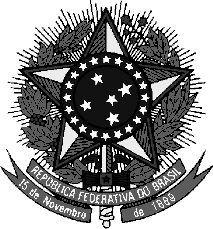 MINISTÉRIO DA EDUCAÇÃOSECRETARIA DE EDUCAÇÃO PROFISSIONAL E TECNOLÓGICA INSTITUTO FEDERAL DE EDUCAÇÃO, CIÊNCIA E TECNOLOGIA DE PERNAMBUCO REITORIAPRÓ-REITORIA DE PESQUISA, PÓS-GRADUAÇÃO E INOVAÇÃOAvenida Professor Luiz Freire, no 500 – Cidade Universitária – Recife – CEP: 50.540-740(081) 2125-1691- propesq@reitoria.ifpe.edu.brEDITAL - XX/2022 PROPESQANEXO VII - RELATÓRIO DE PARTICIPAÇÃOAnexar a cópia do certificado de apresentação de trabalho ou Participação do Desafio de ideiasNome e assinatura do(a) beneficiário(a) 	,	de	de 2022Identificação do beneficiárioIdentificação do beneficiárioIdentificação do beneficiárioIdentificação do beneficiárioIdentificação do beneficiárioNome completoClique aqui para digitar texto.Nome completoClique aqui para digitar texto.Nome completoClique aqui para digitar texto.Nome completoClique aqui para digitar texto.CPFClique aqui para digitar texto.MATRÍCULA OU SIAPE:Clique aqui para digitar texto.email:Clique aqui para digitar texto.Data de saída para o evento:XX/XX/2022Data de retorno do evento:XX/XX/2022Data de retorno do evento:XX/XX/2022Atividades desenvolvidas por diaAtividade	1	(data):Atividade	2	(data):Atividade 3 (data):Atividades desenvolvidas por diaAtividade	1	(data):Atividade	2	(data):Atividade 3 (data):Atividades desenvolvidas por diaAtividade	1	(data):Atividade	2	(data):Atividade 3 (data):Atividades desenvolvidas por diaAtividade	1	(data):Atividade	2	(data):Atividade 3 (data):Atividades desenvolvidas por diaAtividade	1	(data):Atividade	2	(data):Atividade 3 (data):Análise pessoal acerca do evento (elogios, críticas, sugestões, etc.)Análise pessoal acerca do evento (elogios, críticas, sugestões, etc.)Análise pessoal acerca do evento (elogios, críticas, sugestões, etc.)Análise pessoal acerca do evento (elogios, críticas, sugestões, etc.)Análise pessoal acerca do evento (elogios, críticas, sugestões, etc.)